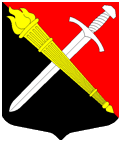 СОВЕТ ДЕПУТАТОВМуниципальное образование Тельмановское сельское поселение Тосненского района Ленинградской областиРЕШЕНИЕ № 28Принято советом депутатов 26 января 2018 годаРуководствуясь Федеральным законом от 06.01.2003 № 131-ФЗ «Об общих принципах организации местного самоуправления в Российской Федерации», Уставом муниципального образования Тельмановское сельское поселение Тосненского района Ленинградской области,совет депутатов муниципального образования Тельмановское сельское поселение Тосненского района Ленинградской области РЕШИЛ:1. Утвердить структуру администрации муниципального образования Тельмановское сельское поселение Тосненского района Ленинградской области в новой редакции согласно приложению № 1 к настоящему решению.2. Признать утратившим силу решение совета депутатов муниципального образования Тельмановское сельское поселение Тосненского района Ленинградской области от 27.10.2017 № 7 «Об утверждении структуры администрации муниципального образования Тельмановское сельское поселение Тосненского района  Ленинградской области».3. Аппарату по обеспечению деятельности совета депутатов муниципального образования Тельмановское сельское поселение Тосненского района Ленинградской области, опубликовать настоящее решение в порядке, предусмотренном Уставом муниципального образования Тельмановское сельское поселение.4. Настоящее решение вступает в силу с момента его официального опубликования.5. Контроль исполнения настоящего решения возложить на главу администрации муниципального образования Тельмановское сельское поселение Тосненского района Ленинградской области.Глава муниципального образования	           Г.В.СакулинПриложение № 1к Решению Совета депутатовМО Тельмановское СПот «26» января 2018 г. №28Глава муниципального образования	           Г.В.СакулинСТРУКТУРА АДМИНИСТРАЦИИмуниципального образованияТельмановское сельское поселение Тосненского района Ленинградской областиОб утверждении структуры администрации муниципального образования Тельмановское сельское поселение Тосненского района Ленинградской области в новой редакции